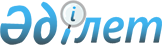 О внесении изменений в Решение Совета Евразийской экономической комиссии от 13 января 2017 г. № 8Решение Совета Евразийской экономической комиссии от 23 июня 2017 года № 44
      В соответствии со статьей 45 Договора о Евразийском экономическом союзе от 29 мая 2014 года и пунктом 21 приложения № 1 к Регламенту работы Евразийской экономической комиссии, утвержденному Решением Высшего Евразийского экономического совета от 23 декабря 2014 г. № 98, Совет Евразийской экономической комиссии решил:    
      1. Внести в Решение Совета Евразийской экономической комиссии от 13 января 2017 г. № 8 "О перечне товаров, происходящих из развивающихся стран или из наименее развитых стран, в отношении которых при ввозе на таможенную территорию Евразийского экономического союза предоставляются тарифные преференции" следующие изменения:  
      а) в пункте 2 слова "таможенного союза Республики Беларусь, Республики Казахстан и Российской Федерации" заменить словами "Евразийского экономического союза";  
      б) в разделе I перечня товаров, происходящих из развивающихся стран или из наименее развитых стран, в отношении которых при ввозе на таможенную территорию Евразийского экономического союза предоставляются тарифные преференции, утвержденного указанным Решением, коды ТН ВЭД ЕАЭС заменить соответственно следующими кодами ТН ВЭД ЕАЭС:  
      "07" – "07 (кроме 0701, 0702, 0703, 0704, 0705, 0707 00, 0709 60)"; 
      "08" – "08 (кроме 0808 10)".  
      2. Настоящее Решение вступает в силу с 1 июля 2018 г.  
      Члены Совета Евразийской экономической комиссии:   


					© 2012. РГП на ПХВ «Институт законодательства и правовой информации Республики Казахстан» Министерства юстиции Республики Казахстан
				
От Республики
Армения

От Республики
Беларусь

От Республики
Казахстан

От Кыргызской
Республики

От Российской
Федерации

В. Габриелян

В. Матюшевский

А. Мамин

О. Панкратов

И. Шувалов
